 logo établissement à insérer logo établissement à insérer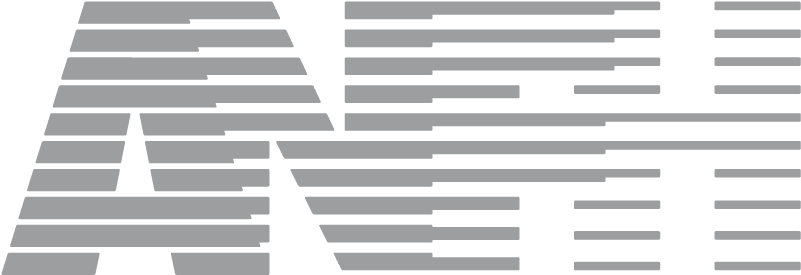 HANDICAP.ANFH.FRHANDICAP.ANFH.FRLETTRE D’INVITATION À RENOUVELER SA RQTHLETTRE D’INVITATION À RENOUVELER SA RQTHMadame, Monsieur,Vous nous aviez fait parvenir, le …, un justificatif attestant de votre Reconnaissance de la Qualité de Travailleur Handicapé (RQTH) et nous vous en remercions. Délivrée pour une durée de … ans, votre RQTH arrivera à échéance le … Pour la renouveler, vous pouvez vous faire accompagner par votre médecin traitant, le médecin du travail et notre référent(e) handicap. Vous devrez ensuite prendre contact avec la Maison Départementale des Personnes Handicapées (MDPH), qui vous demandera de compléter un dossier identique au dossier de première demande et de fournir un certificat médical récent. La durée de traitement d’un dossier est généralement de 3 à 6 mois, c’est pourquoi nous vous recommandons d’anticiper ce renouvellement. Votre RQTH vous permet de bénéficier d’un accompagnement personnalisé et des aides du Fonds pour l’Insertion des Travailleurs Handicapés dans la Fonction Publique (FIPHFP). Par exemple, le FIPHFP finance des actions en faveur de la compensation du handicap : des formations, des études ergonomiques, des aménagements de poste, des aides techniques (prothèse auditive, aménagement du véhicule, etc.). Si vous avez besoin d’aide pour demander ou faire renouveler votre RQTH, vous pouvez vous adresser : à votre médecin traitantà/au (la) référent(e) handicap  : Tel. XXX et mail : XXXau médecin du travail : Tel. XXX et mail : XXXVeuillez croire Madame, Monsieur, à l'expression de nos sincères salutations.« Signature » 